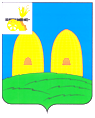 КОМИТЕТ  ОБРАЗОВАНИЯАДМИНИСТРАЦИИ МУНИЦИПАЛЬНОГО ОБРАЗОВАНИЯ«РОСЛАВЛЬСКИЙ РАЙОН» СМОЛЕНСКОЙ ОБЛАСТИП Р И К А Зот 05.10.2023  № 468О проведении районного заочного конкурса «Мой школьный двор»В целях повышения значимости учебно-опытных участков в образовательной деятельности учреждений как средства обеспечения практической направленности в изучении естественнонаучных дисциплин, способствующих формированию экологической культуры и основ рационального ведения сельского хозяйства, трудовому воспитанию и профессиональной ориентации учащихся,  п р и к а з ы в а ю:Провести районный заочный конкурс «Мой школьный двор» 3 ноября 2023 года на базе МБУДО «СЮН».Утвердить:Положение о проведении районного заочного  конкурса «Мой школьный двор» (приложение № 1).Состав организационного комитета (с правами жюри) районного заочного конкурса «Мой школьный двор»  (приложение № 2).3. Руководителям муниципальных бюджетных образовательных учреждений муниципального образования «Рославльский район» Смоленской области обеспечить участие учреждений в районном заочном конкурсе «Мой школьный двор».4. Ответственность за организацию и проведение районного заочного конкурса «Мой школьный двор» возложить на исполняющего обязанности директора МБУДО «СЮН» Самарина Е.И.5. Ответственность за исполнение настоящего приказа возложить на начальника отдела образования и муниципального контроля Рославльского комитета образования Новикову Г.А.          6. Контроль за исполнением настоящего приказа возложить на заместителя председателя Рославльского комитета образования Алтухову_Е.В.Председатель Комитета                                                                   Н.Н. ГращенкоПриложение № 1  к приказу Рославльского            комитета образования        от 05.10.2023  № 468Положениео проведении районного заочного конкурса «Мой школьный двор»Общие положения Районный заочный конкурс «Мой школьный двор» (далее – Конкурс) проводится в целях привлечения внимания обучающихся образовательных организаций к работе по развитию инфраструктуры школьного двора и включения участников образовательного процесса в социально-значимую деятельность по обеспечению благоустроенной, безопасной, эстетичной территории общеобразовательной организации; повышения значимости учебно-опытных участков (далее – УОУ), как средства обеспечения практической направленности предметов естественнонаучного цикла, способствующих формированию у обучающихся интереса к трудовой деятельности, а также профессиональному самоопределению.Основные задачи Конкурса:совершенствование работы по трудовому воспитанию и образованию обучающихся;исследование школьной территории в целях ее рационального использования в учебном процессе и хозяйственной деятельности образовательных организаций;организация практической деятельности по комплексному благоустройству пришкольной территории;совершенствование организации образовательной деятельности на УОУ;стимулирование работы образовательных организаций в укреплении учебно-материальной и производственной базы УОУ;выявление, обобщение и распространение опыта работы по организации и проведению на базе УОУ образовательных организаций района учебно-опытнической, исследовательской деятельности с обучающимися, направленной на выращивание экологически чистой сельскохозяйственной продукции и рациональное землепользование.1.2. Учредителем Конкурса является Рославльский комитет образования.1.3.Общее руководство Конкурсом осуществляет организационный комитет (с правами жюри).                                                      2. Участники Конкурса         В Конкурсе могут принимать участие муниципальные бюджетные образовательные организации муниципального образования «Рославльский район» Смоленской области.3. Сроки, порядок и условия Конкурса3.1. Конкурс проводится по следующим номинациям и направлениям:«Лучший школьный двор» (направления «Лучший школьный двор общеобразовательной организации города Рославля», «Лучший школьный двор общеобразовательной организации села»).«Учебно-опытный участок образовательной организации» (направления «Учебно-опытный участок общеобразовательной организации города Рославля», «Учебно-опытный участок общеобразовательной организации села» (основная школа), «Учебно-опытный участок общеобразовательной организации села» (средняя школа), «Учебно-опытный участок организации дополнительного образования»).3.2. Конкурсные материалы должны быть оформлены в соответствии с требованиями к  оформлению конкурсных материалов согласно приложению № 1 к настоящему положению.3.3. Все конкурсные материалы оцениваются по установленным критериям согласно приложению № 2 к настоящему положению.3.4. Конкурсные материалы предоставляются до 2 ноября 2023 года в МБУДО «СЮН» по адресу:  г. Рославль, ул. Горького, д. 10, тел. 8(48134) 64550.4. Подведение итогов Конкурса и награждение4.1. По итогам Конкурса в каждой из номинаций в разрезе направлений определяются победители (I место) и призеры (II, III места). Организационный комитет (с правами жюри) Конкурса оставляет за собой право изменять количество призовых мест.4.2. Победители и призеры награждаются грамотами Рославльского комитета образования.4.3. Лучшие конкурсные материалы участников Конкурса по решению организационного комитета (с правами жюри) рекомендуются для участия в областном заочном конкурсе «Мой школьный двор».Приложение № 1к Положению о проведении районного заочного конкурса«Мой школьный двор»Требования к оформлению конкурсных материалов номинации«Лучший школьный двор»Для того чтобы принять участие в конкурсе, активу образовательной организации совместно с администрацией, учителями и родителями необходимо:Провести работу по благоустройству школьного двора:очистить от бытового и природного мусора;покрасить бордюры, спортивные сооружения;отремонтировать лавочки и беседки;посадить деревья и кустарники;оформить цветочные клумбы;привести в порядок детские и спортивные площадки.Подготовить отчет в печатном виде. Объем текста не ограничен. Отчет должен сопровождаться наглядно-иллюстративными материалами (схемы, рисунки, чертежи, фото, видео и др.) с обязательным приложением всей информации на электронном носителе. Отчет должен содержать описание проделанной работы, отличительные особенности школьного двора и личное впечатление школьников о проделанной работе;Разработать проект по благоустройству школьного двора.Проект должен содержать план школьного двора с описанием и чертежами предполагаемых видов работ, направленных на создание благоустроенного пространства, примыкающего к школьным зданиям.Примерная структура проекта по благоустройству школьного двора:название;руководитель и исполнители;цель и задачи;обоснование основных идей проекта;этапы;сметы расходов, экономическое обоснование;эскизы, рисунки, чертежи, схемы и т.п.                II.Требования к оформлению конкурсных материалов номинации«Учебно-опытный участок образовательной организации»Структура конкурсных материаловКонкурсные материалы представляются в форме отчетов, оформленных в соответствии с показателями к критериям оценки учебно-опытных участков согласно разделу 2 приложения № 2 к Положению о проведении районного заочного конкурса «Мой школьный двор». Каждый пункт показателей должен сопровождаться достоверной информацией о работе на учебно-опытном участке и подтверждаться статистическими, фактическими и цифровыми данными результатов работы.Конкурсные материалы должны иметь:титульный лист с обязательным указанием названия образовательной организации, района, фамилия, имя, отчество (полностью) директора образовательной организации, заведующего учебно-опытным участком;содержание с указанием страниц;паспорт учебно-опытного участка;отчет о работе учебно-опытного участка.Оформление конкурсных материаловТекст конкурсных материалов должен быть набран на компьютере (формат листа А-4, (шрифт 14).Конкурсные материалы должны быть качественно оформлены и обеспечены наглядно-иллюстративным материалом (фотографии, дидактический материал, карты, схемы, рисунки, диаграммы и др.).Объем конкурсных работ не ограничен.Отчеты в форме описания опыта можно предоставить в электронном виде на эл. почту roslavlsyun@mail.ru.Паспорт учебно-опытного участка образовательной организации: Фамилия, имя, отчество руководителя образовательной организации, заведующего учебно-опытным участкомОбщее состояние учебно-опытного участкаЧисло обучающихся в образовательной организации 	Материально-техническое обеспечение участка (наличие инвентаря, техники, обеспеченности водой, удобрениями  	Общая площадь учебно-опытного участка /га/		производственный отдел	закрытый грунт /теплица, парники/	_овощехранилище 	Экологическое состояние учебно-опытного участка________________Рабочая документация /планы работ, дневники опытов, положение об УОУ, инструкция по технике безопасности при работе на   УОУ		Содержание работы и организация образовательной деятельностиОпытническая работа:  проведено опытов_______________из них:в соответствии с учебно-опытными программами ______	по заданию ученых__________практическая	значимость	результатов	опытов	для местного  сельскохозяйственного производства 				Профориентация на сельскохозяйственные профессии /вариативные программы по основам сельского хозяйства, факультативы/ 	 Работа юннатских кружков:организовано кружков ___________в них обучающихся  	процент охвата обучающихся 1 – 7 классов  	Летняя работа с обучающимися /лагеря труда и отдыха,       площадки/ 							______________Озеленение школьной	территории и микрорайона школы /цветочно- декоративные насаждения  					Культура оформления учебно-опытного участка (чистота, наличие этикеток, декоративность,    эстетика		_Роль учебно-опытного участка в	обеспечении	кабинетов	биологии	школы  учебно-наглядными пособиями:гербариев /количество листов/ 	коллекция /количество штук/  	влажных препаратов /количество штук/  	Публикация в печати, выступление по радио, телевидению _________Участие	во	всероссийских	и	областных	мероприятиях, их  результативность				_Рациональное использование возможностей учебно-опытного участкаХозрасчетная деятельностьПроизведено всего за год _________, в том числе на 1 учащегося в год ________.Всего для собственных нужд:картофеля /кг/ __________;овощей /кг/ __________;фруктов /кг/ __________;ягод /кг/ __________; меда /кг/ __________;животноводческой продукции __________ ;и т.д.Рассады овощных и цветочно-декоративных культур____ .Лекарственных растений ____________.Саженцев плодово-ягодных культур ____ .Семян овощных и цветочно-декоративных культур ____Доход с учебно-опытного участка в денежном выражении	руб.Пути реализации произведенной на учебно-опытном участке продукции /школьная столовая, население и т.д./ ______________________________________________________________.Директор образовательной организации _____________________Заведующий учебно-опытным участком _____________________Приложение № 2к Положению о проведении районного заочного конкурса«Мой школьный двор»Критерии оценки конкурсных материалов номинации «Лучший школьный двор»Максимальная оценка 30 балловКритерии оценки конкурсных материалов номинации«Учебно-опытный участок образовательной организации»Максимальная оценка 100 балловПриложение № 2к приказу Рославльского        комитета образованияот 05.10.2023  № 468Состав организационного комитета (с правами жюри) районного заочного конкура «Мой школьный двор»Самарин Е.И. – исполняющий обязанности директора МБУДО «СЮН», председатель организационного комитета (с правами жюри);Супроненко И.Э. –  методист  МБУДО «СЮН», секретарь организационного комитета (с правами жюри).Члены организационного комитета (с правами жюри):Кабалова Т.М. –    педагог   дополнительного образования  МБУДО «СЮН»;Леонова Н.М. –     педагог   дополнительного образования  МБУДО «СЮН».№ п/пНаименование критерия оценки конкурсных материалов номинации «Лучший школьный двор»Баллы1.Работы по благоустройству школьного двора:141.уборка и содержание пришкольной территории;21.содержание зеленых насаждений;21.цветочное оформление;21.состояние тротуаров и ограждение территории;11.обустройство детских, спортивных площадок;11.санитарно-экологическое состояние участка;11.эстетическое оформление и разнообразие зон школьного двора;21.оформление элементов ландшафтного дизайна (альпийские горки,водоемы, вертикальное озеленение и т.д.);21.композиционное оформление (целостность, единство решений).12Оценивание отчета:62полнота и качество представленных материалов;22степень обеспечения наглядно-иллюстративными материалами;22содержание и степень информативности видеоматериалов.23Оценивание проекта по благоустройству школьного двора:103реалистичность проекта;13новизна и оригинальность предложения;23значимость проекта для образовательной организации;13рациональность и экономичность проекта;23перспективность проекта для развития образовательнойорганизации;13выход на практический результат.3№ п/пНаименования критериям оценки конкурсных материалов номинации «Учебно-опытный участок образовательной организации»Баллы1Документация учебно-опытного участка (далее – УОУ) (должна быть утверждена администрацией и  заверена печатью учреждения)Положение УОУ с учетом типа образовательной организации, географических и экономических условий (цель и задачи, назначение, основные требования к организации УОУ, его структура, руководство и др.);Паспорт УОУ (год организации, размер УОУ (в га), количество учащихся, привлеченных к работе на УОУ, подробный план работы в конкретном году, карта-схема УОУ, технологическая карта по выращиванию сельскохозяйственных культур, план разведения животных в уголке живой природы, экологическое состояние УОУ, календарный план опытнической работы с растениями и животными и др.);Охрана труда обучающихся (инструкция по технике безопасности при работе с сельскохозяйственными орудиями, правила поведения и культура труда, санитарно-ветеринарные требования и нормы, регламентирующие содержание животных в     уголке живой природы, в том числе разработанные в регионе).100-50-40-12Материально-техническое обеспечение УОУЗемельная площадь (в га), структура отделов, их наименование (размеры и площадь в кв. м.)Уголок живой природы (план размещения помещений, в том числе специализированных: кормокухня, клетки, вольеры и т.д. с указанием систематического списка животных и растений, представленных в уголке живой природы, занимаемых площадей и др.)Зеленый класс, беседкаТеплица (количество, размеры, назначение)Парники (количество, размеры, назначение)Малая механизация (наименование, год приобретения, количество, назначение)Сельскохозяйственный инвентарь, оборудование, приборы и др. для проведения опытнической работы (наименование, назначение)Сарай для инвентаря и удобренийВодоснабжениеМетеорологическая площадкаОграждение (естественное, искусственное и др.).150-30-30-10-10-10-20-20-0,50-0,50-0,50-0,53Содержание работы и организация образовательной деятельностиОрганизация УОУ (характеристика отделов УОУ, их вариативность, ассортимент растений, дизайнерское оформление уголка живой природы, видовой состав животных, условия их содержания)Организация учебно-опытнической работы на УОУ (наличие внешних связей с НИИ, фермерскими хозяйствами, производственными объединениями и др., тематика опытов с растениями и животными, их количество, из них по заданию сельскохозяйственных организаций, результативность)Наличие творческих объединений естественнонаучной и сельскохозяйственной направленности (количество объединений и их наименование, возраст и количество обучающихся я в них) и других форм образовательной деятельностиРеализация образовательных программ дополнительного образования детей с использованием базы УОУ (название и тип программы, указать автора, возраст обучающихся, срок реализации, количество часов, их методическое обеспечение)Социально-культурная деятельность (акции по экологии, благоустройству и озеленению парковых территорий, экскурсионные программы, экологические тропы и др.)Инновационная деятельность и ее результаты.300-100-50-40-40-20-54Рациональное использование возможностей УОУ, итоги работыФактические цифровые показатели результатов работы в конкурсном году по сравнению с предыдущим годом (наименование, количество выращенной сельскохозяйственной продукции, урожайность, заготовлено для школьной столовой и др.)Хозрасчетная деятельность (реализовано рассады населению, собрано и сдано лекарственного сырья и др.)Организация дополнительного питания учащихся за счет выращенной сельскохозяйственной продукции на УОУБлаготворительная помощь (обеспечение цветочной и овощной рассадой детских садов, образовательных учреждений, ветеранов, пенсионеров и др.)Изготовление демонстрационного и раздаточного материала для использования на занятиях в детских объединенияхУчастие в международных, всероссийских, региональных массовых мероприятиях (слетах, смотрах, конкурсах, выставках, акциях и других, их результативность)Публикация в научных журналах, СМИ, репортажи по радио и телевидениюДругое300-100-50-30-20-20-50-20-15Оформление конкурсных материаловПолнота и качество представленных материаловСтепень обеспечения наглядно-иллюстративными материаламиСодержание и степень информативности видео материалов150-100-30-2